Муниципальное автономное дошкольное образовательное учреждениегородского округа Саранск«Детский сад №112»Модульнепосредственно образовательной деятельностипо коммуникативному развитию в первой младшей группе №7на тему: «Необычные игрушки»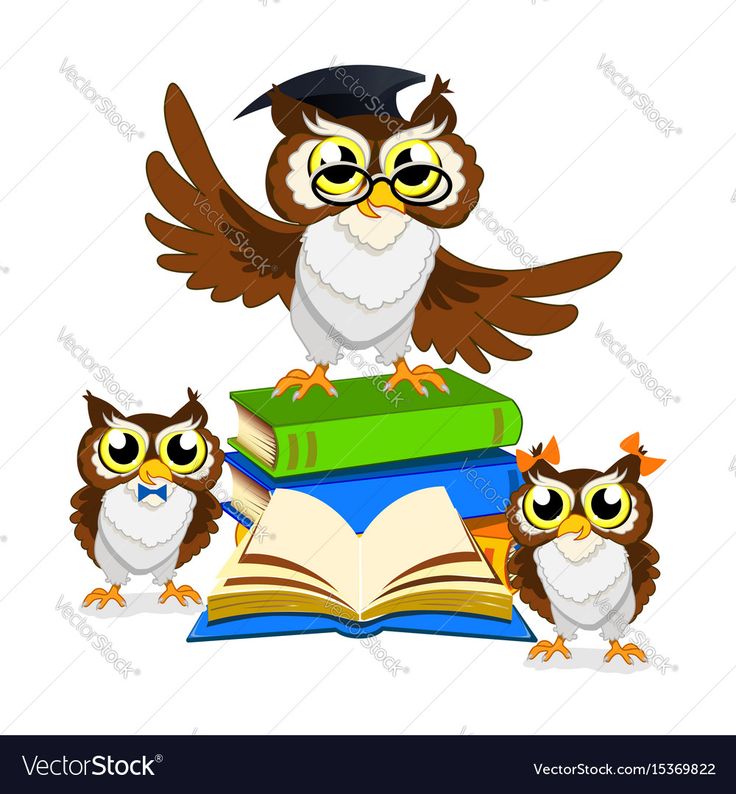 Подготовила: воспитатель Авдеева Л.М.Саранск, 2022 учебный годЦель: формировать знания детей о русском народном творчестве через народную игрушку.Задачи: Познавательные:познакомить детей с народной игрушкой, её внешним обликом;вызвать радость при рассматривании народных игрушек;Развивающие:развивать наблюдательность, внимание, речь;Воспитывающие:воспитывать интерес и уважение к работе народных мастеров;воспитывать бережное отношение к игрушкамИнтеграция образовательных областей: «Художественно-эстетическое развитие», «Речевое развитие», «Физическое развитие». Демонстрационный материал: матрёшки, птички- свистульки, деревянная лошадка; кукла Маша.Предшествующая работа воспитателя по подготовке к занятию: сбор информации из разных источников.Предварительная работа: рассматривание картинок с народными игрушками; чтение стихов А.Барто «Игрушки»; чтение потешек.Методические приемы: словесные, наглядныеСловарная работа: сделанные из дерева- деревянныеХод модуля:Мотив (сюрпризный момент)Воспитатель:  Дружно станем   дети в круг,Слева друг и справа друг.Здравствуй весь наш дружный круг!Ребята, с вами хочет поиграть кукла Маша. Она спрашивает вас, любите ли вы игрушки?Дети: даВоспитатель: Маша приглашает вас в магазин игрушек.2. Организационная часть.Воспитатель: посмотрите, какие необычные игрушки в этом магазине.Алый шелковый платочек,Яркий сарафан в цветочек,Упирается рука в деревянные бока.Разрумянилась немножкоНаша русская матрешка.Дидактическая игра: « Матрешка, ты где?»Воспитатель, попросив детей положить руки за спину и ждать, обходит вокруг стульев позади детей. Матрешку держит в руке и приговаривает: Хожу, брожу, матрешку держу, Разберу пополам, деткам в ручку дам.Вкладывает по половинке матрешки в руки детям, и говорит: Ты тихонечко сиди, ничего не говори, Да и сам не смотри, только в ручке держи. Зовет: «Матрешка, где ты, покажись, пожалуйста!» Дети, у которых в руке оказалась матрешка (половинка), выбегают на середину, соединяют обе половинки и отдают воспитателю.Воспитатель: Молодцы, хорошо поиграли с матрешкой.Ребята, посмотрите, какая красивая птичка в нашем магазине.У детей в ладошах птички, 
С виду птички — невелички, 
Только птички не порхают. 
В небеса не улетают.
Дети их ко рту подносят, 
Дуют в птичек — те свистят, 
Всех в округе веселят.Воспитатель: посмотрите на лошадку. На гриву, на хвостик, на бока с узорами. Физкультминутка: «Лошадка»Цок-цок-цок- цок,Я лошадка серый бок.Я копытцем постучу,Если хочешь, прокачу.3. Рефлексия.Воспитатель: ребята, понравились вам игрушки?Дети: да.Воспитатель: все эти игрушки сделаны из дерева. Они деревянные. Давайте повторим это слово. Их делают мастера, народные умельцы. Они стараются, делают игрушки с любовью, на радость вам.Пусть игрушки дружат с нами.Обижать мы их не станем.Поиграем, а потом,Их на полку отнесем.